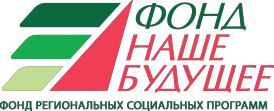 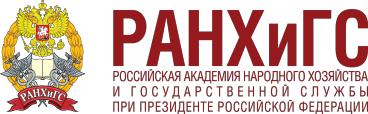 Уважаемые коллеги!Приглашаем студентов Вашего вуза принять участие в Конкурсе научных студенческих статей «Социальное предпринимательство глазами студентов». Организаторами Конкурса выступают Российская академия народного хозяйства и государственной службы при Президенте Российской Федерации (РАНХиГС) и Фонд региональных социальных программ «Наше будущее».На сегодняшний день сформирован запрос со стороны органов власти и гражданского общества на развитие социального предпринимательства в России и вовлечение в него молодежи, формирование социально ответственных лидеров. В то же время в студенческом сообществе интерес к социальному предпринимательству только начинает формироваться, поэтому данный Конкурс нацелен на популяризацию социального предпринимательства в среде студенческой молодежи и формирование сообщества социально ответственных и активных студентов, разделяющих цели социального предпринимательства и создающих социально-предпринимательские проекты.Конкурсе могут принять участие студенты российских вузов любой формы и уровня обучения: бакалавры и магистранты.Конкурс научных статей проводится в несколько этапов и включает заочную экспертизу проектов и, по ее результатам, очную защиту на финальном этапе в Москве.Для участия в Конкурсе необходимо подготовить научную статью по одной из тематик(см. Приложение) и подать заявку на странице Конкурса http://raise.ranepa.ru/fund-nb до 10.10.2018 г.Победители и призеры Конкурса получат денежные вознаграждения, памятные подаркивозможность опубликовать свои статьи в Сборнике научных трудов «Социальное предпринимательство глазами студентов», включенном в РИНЦ (Российский индекс научного цитирования).Просим Вас распространить информацию о Конкурсе среди студентов и всех заинтересованных лиц вашего вуза, а также разместить информацию о Конкурсе на сайте вуза.Всю подробную информацию о Конкурсе можно получить:на странице Конкурса: http://raise.ranepa.ru/fund-nbпо телефону: 8 (499) 956 9609по почте: konkurs_sp@mail.ruНадеемся на долгосрочное и взаимовыгодное сотрудничество по развитию социального предпринимательства в России.С уважением,Оргкомитет КонкурсаПриложениеТематика конкурсных работТематики конкурсных работ:Анализ существующей социальной проблемы в регионе в рамках одной из сфер:здравоохранение и здоровьесберегающее поведение;образование и наука;спорт и здоровый образ жизни;развитие культурного наследия региона и страны;экология и развитие территорий;туризм;трудоустройство и социализация людей с инвалидностью, выпускников детских домов, пенсионеров, многодетных матерей.Предложения по эффективному решению проблемы в рамках одной из выбранных сфер на примере существующих проектов социального предпринимательства или описание своего решения.Анализ бизнес-модели успешного зарубежного социального предприятия, ключевые факторы успеха данной модели. Предложения по применению данной модели для решения социальных проблем в России.Законодательство в выбранной сфере, применимое к социальному предпринимательствуРоссии. Анализ законопроектов, оказывающих положительное и отрицательное влияние на социальное предпринимательство, предложения по совершенствованию законодательства.Анализ лучших мировых практик государственной поддержки социального предпринимательства (социальные облигации, концессии, налоговые или иные льготы), предложения по внедрению мирового опыта в России. Допускается подробное рассмотрение одной практики.Лучшие мировые практики по нефинансовой поддержке социального предпринимательства (акселерация, инкубирование, менторство, краудсорсинг и т.д.); предложения по использованию данных инструментов в России в целом или в конкретном регионе. Допускается подробное рассмотрение одного инструмента.Лучшие мировые практики по финансовой поддержке социального предпринимательства и предложения по использованию данных инструментов в России или в регионе (green bond, займы, кредиты, краудфандинг и т.д.).Финансовая поддержка социального предпринимательства в России: обзор существующих практик. Предложения по оптимизации или модернизации существующих инструментов.Социально-преобразующее инвестирование: опыт зарубежных стран. Предложения по внедрению мирового опыта в России.Ключевые факторы успеха создания устойчивых социальных предприятий в рамках выбранной сферы деятельности (на примере конкретного социального предприятия).Оценка социального эффекта от деятельности социального предприятия. Сравнение существующих методик оценки и предложения по их совершенствованию (анализ должен содержать пример оценки социальных эффектов как минимум одного социального предприятия).Описание инфраструктуры поддержки социального предпринимательства в конкретном регионе. Предложения по её оптимизации.Роль социально предпринимательской деятельности в России или других странах мирах.Участник Конкурса может предложить свою тему, связанную с социальным предпринимательством, предварительно согласовав ее с Оргкомитетом Конкурса.